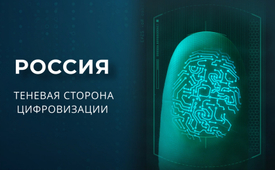 Россия. Теневая сторона цифровизации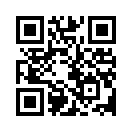 Одновременно с войнами, усиливающимся мировым экономическим кризисом, природными катастрофами, скандалами, связанными с COVID-19 и вакцинацией от него, по всему миру набирает темп ЦИФРОВИЗАЦИЯ. Россия - не исключение. Именно здесь ЦИФРОВИЗАЦИЯ -  это национальная цель развития, определённая президентом.  Она преподносится как выгодное решение проблем и вызовов, перед которыми стоит общество.  Однако мало кто говорит о рисках и проблемах цифрового будущего для простого человека. Так какова же истинная цель цифровой трансформации и не является ли она орудием контроля над человеком?Дмитрий Чернышенко, заместитель Председателя Правительства РФ
"В чём происходят изменения. Ну, во-первых, вы наверное заметили - появилась 5 национальная цель развития, которую определил президент, называется цифровая трансформация. Теперь под  это  направление, вы никуда не денетесь, все и мы, очень быстро происходят изменения, связанные с тем, что   во всех отраслях, включая госуправление и здравоохранение, должна наступить цифровая зрелость, и она наступит, я вас уверяю……. ».  

Согласно исследованию, представленном в 2021 году Автономной некоммерческой организацией ""Диалог"" в ходе Восточного экономического форума, Россия заняла 27-е место в рейтинге стран по цифровизации.
В октябре того же года Кабинет министров и ВЭФ* подписали меморандум о создании Центра четвертой промышленной революции. Со стороны Правительства РФ, по поручению премьер-министра Михаила Мишустина, меморандум подписал вице-премьер Дмитрий Чернышенко со стороны Форума – президент ВЭФ Бёрге Бренде.
И хотя с 1 марта 2022 года официальная деятельность Центра четвертой промышленной революции в России якобы приостановлена в связи с изменившимися условиями, планы, стратегии и пути к «Индустрии 4.0» до сих пор широко обсуждаются на различных семинарах и конференциях, а российские регионы запланировали в этом году существенный рост расходов на цифровизацию.

Как и где она продвигается?

ФИНАНСЫ
В 2022 году стартовало тестирование платформы Цифровой рубль.  Главное отличие цифрорублей от существующих форм в том, что они будут храниться не в портмоне и не на банковских счетах, а в цифровых кошельках на платформе, разработанной Банком России.
Но что настораживает! 
Во-первых,  все расчёты , смогут полностью контролироваться  Центральным банком. 
Во-вторых, отправитель сможет маркировать цифровые рубли, чтобы получатель расходовал их только на определенные цели. Интересно, на что тогда мы сможем потратить наши заработанные деньги?

СТРОИТЕЛЬСТВО
Цифровизация строительства, кроме прочего предполагает автоматизацию всех стадий и процедур на всем жизненном цикле объекта. Например, уже в начале ноября 2021 года стало известно о создании властями Москвы плана решения кадрового кризиса в строительной отрасли. Одна из мер — отказ от труда мигрантов. Вице-мэр Москвы по вопросам градостроительной политики Андрей Бочкарев считает, что отказу от использования труда мигрантов на стройках Москвы должен способствовать процесс автоматизации работ.  «Процесс строительства должен требовать в три раза меньше людей»  - сказал он. 
Сегодня это мигранты, а завтра это в три раза больше безработных граждан России.

ПРОМЫШЛЕННОСТЬ
10 марта 2022 года в Москве на конференция «ИТ в промышленности 2022» Никита Уткин перечислил основные технологии цифровизации промышленности на пути к «Индустрии 4.0»: интернет вещей, большие данные, искусственный интеллект/дополненная реальность, цифровые двойники. Человеческий фактор по словам спикеров этой конференции— источник основных рисков промышленной безопасности на предприятиях. Именно поэтому Цифровой двойник* рабочего — новый шаг в развитии цифровых систем для мониторинга персонала. Умные часы могут не только построить трек перемещения, но и отследить пульс сотрудника, температуру окружающей среды, позволяют снимать ЭКГ и многое другое.
Говоря о преимуществах технологии, о рисках и промышленной безопасности, вопрос о рисках и безопасности самого человека, как всегда, отходит на задний план! 
Выше описанный тип технологии, во-первых, полностью контролирует человека и, во-вторых, оказывает вредное воздействие на его здоровье. Ношение умных часов приводит к тошноте и головным болям, проблемам со сном, памятью и настроением, дисморфии тела, раздражительности. Однако об этом ничего не было сказано на конференции. 

ОБРАЗОВАНИЕ
26 ноября 2021 года впервые вводится ГОСТ Р 59895-2021 Технологии искусственного интеллекта в образовании. Общие положения и терминология, где в частности говориться о том, что:
1. Образовательная система сливается с системой здравоохранения.
2. Должен собираться цифровой след – это данные об обучающемся и его активности, которые включают в себя видео, аудио записи, оценки, рецензии, данные о хронологии взаимодействия с различными средствами обучения, о взаимодействии с другими участниками образования, о последующем трудоустройстве,о профессиональной деятельности.
3. ИИ может использоваться для автономного обучения без вмешательства педагогического работника посредством ИИ репетитора. 
Но чем это опасно? 

Анна Швабауэр:
"...нацпроект «Образование» принят в 2018 году и он предполагает, что к 24 –ому году во всех субъектах России будет внедрена цифровая образовательная среда. И даже принято Постановление Правительства, которое называется «О проведении эксперимента по внедрению цифровой образовательной среды». Самое интересное, что, несмотря на такое название «эксперимент», эксперимент предполагает ну уж точно согласие участников в эксперименте, вообще-то об этом в Конституции говорится в 21 статье, но если мы откроем Положение (это правительственное), там сказано, что цифровая образовательная среда должна быть внедрена на постоянной основе на всей территории Российской Федерации. Очень интересно! Тут очевидно внутреннее логической противоречие: или эксперимент, или на постоянной основе везде. Но, к сожалению, мы видим, что цифровизация идёт в таком добровольно-принудительном порядке и даже, если прямо нам не говорится о том, что вы обязаны, фактически создаются такие условия, когда, что называется, сложно отказать. Вот, например, с этой цифровой средой сейчас родителей заталкивают буквально с детьми на эти цифровые платформы для образования - МЭШ, РЭШ, сферы разные, Сбер. И если родители пытаются сопротивляться, говорят о том, что «мы не хотим, чтобы наш ребёнок учился на такой платформе и сливал туда свои данные, а всегда регистрация связана с тем, что ты передаёшь свои персональные данные на соответствующей платформе, ему уже говорят так: «Вы знаете, вы в таком случае не обеспечиваете выполнение домашнего задания ребёнком и нарушаете его права». А тут уже включаются ювенальные технологии. Если родитель нарушает права ребёнка, там протоколы, штрафы, КДН и так далее.
...учителя традиционного образования уходят «в мусорку», в прошлое, а учить детей должен искусственный интеллект.
...кому-то нужен цифровой профиль, наш цифровой двойник, в котором будет фиксироваться видео, аудио практически с каждого шага нашей жизни. И теперь мы точно понимаем что такое непрерывное образование – да это сбор данных в течение жизни. И не просто сбор данных, а управление. Вот чем опасно? Люди иногда  ещё говорят: «ну, подумаешь там, я не преступник, пускай собирают мои данные». На самом деле речь о том, что вас лишают свободы воли. Потому что когда все данные будут загнаны, да они и сейчас уже загоняются в этот цифровой след, система в ответ будет давать рекомендации, что тебе делать дальше, как жить, как учиться. Тоже в этих методичках прописано, что будут давать рекомендации как учиться, как избирать предметы, в каком объёме, какой уровень и так далее. А отклонение от этих рекомендаций будет караться. Это вот совершенно очевидно".

ЗДРАВООХРАНЕНИЕ
Генетическая паспортизация новорожденных - это не отдалённое будущее. а близкое настоящее.  Об этом на совещании по развитию генетических технологий 17 ноября 2021 года рассказал министр здравоохранения РФ Михаил Мурашко.
Генетическая паспорт – это индивидуальные генетические характеристики человека, которые связаны с особенностями нуклеотидного состава его молекул ДНК. Интересным фактом является то, что генетические паспорта во всём мире, в основном собираются от осужденных преступников и используются в криминалистике. Многие учёные скептически относятся к данному проекту и высказывают свои опасения. 
1. Биомедицина не способна  эффективно исправлять ошибки в ДНК. 
2. Попытки применения генетической информации для борьбы с заболеваниями могут привести к запрету на рождение детей, к отбраковке эмбрионов и к абортам. 
3. Неточные интерпретации генетической информации послужат  дискриминации человека по признаку здоров-нездоров, годен-негоден, хотя болезнь может не наступить. 
4. Возрастёт риск криминализации трансплантологии. 
Как отметил кандидат биологических наук, Института биологии гена РАН Алексей Дейкин: «Если будет создана база данных геномов всего населения страны, найти потенциального донора «подходящего» сердца будет делом пяти минут».

Цифровизация в России продвигается быстрыми  темпами. Но все ли внедряемые технологические новинки на благо простому человеку? 
"По словам Юваль Ной Харари, «военного историка» и ведущего советника Клауса Шваба, цифровизация  - это в первую очередь орудие власти над человеком.

«Первый раз в истории стало возможным упразднить частную жизнь. Это было невозможно прежде, но возможно сейчас. Что-то фундаментально изменилось.  Диктаторы всегда мечтали полностью упразднить частную жизнь, постоянно следить за всеми и знать не только то, что вы делаете, но и то, что вы думаете и чувствуете. Будь то тираны Античной Греции или Сталин, они все мечтали об этом, но они никогда не могли этого сделать, потому что это было технически невозможно. Теперь это возможно».

"Так кто же всё таки будет определять наше будущее? 
Это решать нам!"от oz.,ts.,jd,.lf.Источники:https://ria.ru/20210903/tsifrovizatsiya-1748459672.html

https://www.c4ir.ru/news/v-rossii-sozdan-centr-chetvertoy-promyshlennoy-revolyucii

https://events.cnews.ru/index.php

Финансы 

https://www.cbr.ru/press/event/?id=12685

IT-отрасль и телекоммуникации 

https://tass.ru/ekonomika/9592603?utm_source=google.com&utm_medium=organic&utm_campaign=google.com&utm_referrer=google.com

https://www.tadviser.ru/index.php/%D0%A1%D1%82%D0%B0%D1%82%D1%8C%D1%8F:%D0%A0%D0%B0%D0%B7%D0%B2%D0%B8%D1%82%D0%B8%D0%B5_%D1%81%D0%B5%D1%82%D0%B5%D0%B9_6G_%D0%B2_%D0%A0%D0%BE%D1%81%D1%81%D0%B8%D0%B8#.2A2022:_.D0.9C.D0.B8.D1.88.D1.83.D1.81.D1.82.D0.B8.D0.BD_.D0.BF.D0.BE.D1.80.D1.83.D1.87.D0.B8.D0.BB_.D0.B7.D0.B0.D0.BD.D1.8F.D1.82.D1.8C.D1.81.D1.8F_.D1.80.D0.B0.D0.B7.D0.B2.D0.B8.D1.82.D0.B8.D0.B5.D0.BC_6G-.D1.81.D0.B5.D1.82.D0.B5.D0.B9

Промышленность

https://www.tadviser.ru/index.php/%D0%9A%D0%BE%D0%BD%D1%84%D0%B5%D1%80%D0%B5%D0%BD%D1%86%D0%B8%D1%8F:%D0%9A%D0%BE%D0%BD%D1%84%D0%B5%D1%80%D0%B5%D0%BD%D1%86%D0%B8%D1%8F_%D0%98%D0%A2_%D0%B2_%D0%BF%D1%80%D0%BE%D0%BC%D1%8B%D1%88%D0%BB%D0%B5%D0%BD%D0%BD%D0%BE%D1%81%D1%82%D0%B8_2022

https://tass.ru/ekonomika/9592603?utm_source=google.com&utm_medium=organic&utm_campaign=google.com&utm_referrer=google.com

Строительство 

https://gge.ru/upload/iblock/469/%D0%9A.%D0%90.%20%D0%A2%D0%B5%D0%BB%D1%8C%D1%8F%D0%BD%D1%86.%20%D0%9D%D0%B0%D0%BF%D1%80%D0%B0%D0%B2%D0%BB%D0%B5%D0%BD%D0%B8%D1%8F%20%D1%80%D0%B0%D0%B7%D0%B2%D0%B8%D1%82%D0%B8%D1%8F%20%D1%82%D0%B5%D1%85%D0%BD%D0%B8%D1%87%D0%B5%D1%81%D0%BA%D0%BE%D0%B3%D0%BE%20%D0%BD%D0%BE%D1%80%D0%BC%D0%B8%D1%80%D0%BE%D0%B2%D0%B0%D0%BD%D0%B8%D1%8F%20%C2%AB%D0%A6%D0%B8%D1%84%D1%80%D0%BE%D0%B2%D0%BE%D0%B3%D0%BE%20%D1%81%D1%82%D1%80%D0%BE%D0%B8%D1%82%D0%B5%D0%BB%D1%8C%D1%81%D1%82%D0%B2%D0%B0%C2%BB.pdf

https://www.kommersant.ru/doc/5060958

https://www.rbc.ru/interview/society/01/11/2021/617bb70b9a7947da46a51d48

https://www.cnews.ru/news/top/2021-07-14_vlasti_potratyat_15_milliarda

Образование 

https://www.youtube.com/watch?v=bY9q74RXdg0

https://allgosts.ru/35/240/gost_r_59895-2021

Здравоохранение

https://www.fontanka.ru/2021/11/17/70259519/

https://regnum.ru/news/society/3426511.html

https://octagon.media/istorii/geneticheskaya_pasportizaciya_novyj_shag_v_zdravooxranenii_.html

https://elementy.ru/nauchno-populyarnaya_biblioteka/434728/DNK_pasportizatsiya_vozmozhnosti_i_riskiМожет быть вас тоже интересует:#Rossiya - Россия - www.kla.tv/Rossiya

#DokumentalnyFilm - www.kla.tv/DokumentalnyFilm

#NaZlobuDnya - www.kla.tv/NaZlobuDnya

#Zifrovizacija - www.kla.tv/ZifrovizacijaKla.TV – Другие новости ... свободные – независимые – без цензуры ...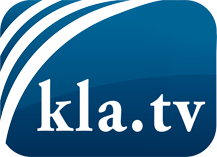 О чем СМИ не должны молчать ...Мало слышанное от народа, для народа...регулярные новости на www.kla.tv/ruОставайтесь с нами!Бесплатную рассылку новостей по электронной почте
Вы можете получить по ссылке www.kla.tv/abo-ruИнструкция по безопасности:Несогласные голоса, к сожалению, все снова подвергаются цензуре и подавлению. До тех пор, пока мы не будем сообщать в соответствии с интересами и идеологией системной прессы, мы всегда должны ожидать, что будут искать предлоги, чтобы заблокировать или навредить Kla.TV.Поэтому объединитесь сегодня в сеть независимо от интернета!
Нажмите здесь: www.kla.tv/vernetzung&lang=ruЛицензия:    Creative Commons License с указанием названия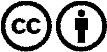 Распространение и переработка желательно с указанием названия! При этом материал не может быть представлен вне контекста. Учреждения, финансируемые за счет государственных средств, не могут пользоваться ими без консультации. Нарушения могут преследоваться по закону.